                             Warszawa,  29 października 2020 r.   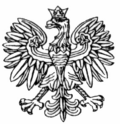 WOJEWODA MAZOWIECKI               WNP-I.4131.172.2020.KSRada Miejska w Radzyminie pl. T. Kościuszki 2           05- 250 RadzyminRozstrzygnięcie nadzorczeNa podstawie art. 91 ust. 1 ustawy z dnia 8 marca 1990 r. o samorządzie gminnym 
(Dz. U. z 2020 r. poz. 713, z późn. zm.)stwierdzam nieważność:uchwały Nr 352/XXV/2020 Rady Miejskiej w Radzyminie z dnia 28 września 2020 r. w sprawie szczegółowych zasad, trybu przyznawania, rodzaju i wysokości nagród i wyróżnień za wysokie wyniki sportowe w zakresie: § 1 pkt 9, § 1 pkt 10 w związku z § 2 ust. 1 pkt 4 lit. a, § 1 pkt 11, § 2 ust. 1 pkt 3 Regulaminu oraz Załącznika nr 1 do Regulaminu pn. ,,Wniosek o przyznanie nagrody za osiągnięte wyniki sportowe” w zakresie danych wnioskodawcy (pkt 3 i 4),  danych zawodnika (pkt 4 i 5), w zakresie dokumentów dołączanych do wniosku (pkt 3), oraz ,,Oświadczenie klubu sportowego” i ,,Oświadczenie zawodnika/rodzica lub opiekuna zawodnika” (pkt 3) oraz Załącznika nr 2 do Regulaminu pn. ,,Wniosek o przyznanie wyróżnienia za osiągnięte wyniki sportowe 
lub zaangażowanie w uprawianą dyscyplinę sportu, w zakresie danych wnioskodawcy (pkt 3 i 4),  danych zgłaszanego do wyróżnienia (pkt 4 i 5), dokumentów dołączanych do wniosku (pkt 3 i 4).UZASADNIENIEW dniu 28 września 2020 r. Rada Miejska w Radzyminie podjęła uchwałę Nr 352/XXV/2020 w sprawie szczegółowych zasad, trybu przyznawania, rodzaju i wysokości nagród i wyróżnień 
za wysokie wyniki sportowe.Przedmiotowa uchwała została doręczona Wojewodzie Mazowieckiemu, jako organowi nadzoru, w dniu 8 października 2020 r. Rada Miejska wskazała jako podstawę prawną art. 18 ust. 2 pkt 15 ustawy o samorządzie gminnym, zwanej dalej ,,u.s.g.” oraz art. 31 ust. 3 ustawy z dnia 25 czerwca 2010 r. o sporcie (Dz. U. z 2020 r. poz. 1133), zwanej dalej ,,u.o.s.”.Stosownie do treści art. 31 ust. 1 u.o.s. jednostki samorządu terytorialnego mogą ustanawiać i finansować okresowe stypendia sportowe oraz nagrody i wyróżnienia dla osób fizycznych 
za osiągnięte wyniki sportowe. Z kolei w ust. 3 doprecyzowano, że organy stanowiące jednostki samorządu terytorialnego określają, w drodze uchwały, szczegółowe zasady, tryb przyznawania 
i pozbawiania oraz rodzaje i wysokość stypendiów sportowych, nagród i wyróżnień, o których mowa w ust. 1 i 2, biorąc pod uwagę znaczenie danego sportu dla tej jednostki samorządu terytorialnego 
oraz osiągnięty wynik sportowy. Celem powyższego upoważnienia ustawowego jest określenie 
w uchwale, jaką nagrodę, wyróżnienie, stypendium sportowe może uzyskać dany zawodnik, osiągając określony wynik sportowy, wiedząc przy tym, jakie znaczenie dla gminy ma dany sport oraz określenie, jakie stypendium lub nagrody przewidziane są dla trenerów prowadzących szkolenie zawodników osiągających wysokie wyniki sportowe w międzynarodowym lub krajowym współzawodnictwie sportowym (P. Daniel, glosa do wyroku NSA z dnia 19 marca 2019 r. sygn. akt 
I OSK 1222/17).Rada Miejska w Radzyminie podejmując kwestionowaną uchwałę określiła zasady, tryb przyznawania oraz wysokość nagród i wyróżnień za wysokie osiągnięcia sportowe. Uchwała 
ta zawiera Załącznik – Regulamin w sprawie szczegółowych zasad, trybu przyznawania, rodzaju 
i wysokości nagród oraz wyróżnień za osiągnięte wyniki sportowe i zaangażowanie w uprawianą dyscyplinę sportową oraz Załączniki nr 1 i 2 do tegoż Regulaminu, stanowiące wzory wniosków 
o przyznanie nagród i wyróżnień sportowych. Załącznik nr 1 stanowi wzór wniosku pn. ,,Wniosek 
o przyznanie nagrody za osiągnięte wyniki sportowe”, z kolei Załącznik nr 2 stanowi wniosek 
pn. ,,Wniosek o przyznanie wyróżnienia za osiągnięte wyniki sportowe lub zaangażowanie 
w uprawianą dyscyplinę sportową”.W § 1 Regulaminu Rada Miejska postanowiła, że: ,,Ilekroć w niniejszym Regulaminie 
mowa o:9) nagrodzie - należy przez to rozumieć jednorazową nagrodę pieniężną za osiągnięte wyniki sportowe przyznawaną na podstawie niniejszego Regulaminu osobom zrzeszonym w klubach sportowych;11) Zawodniku - należy przez to rozumieć osobę mieszkającą na terenie Gminy, zrzeszoną 
w klubie sportowym lub osobę z niepełnosprawnością czynnie biorącą udział we współzawodnictwie sportowym”.  Poza tym w § 2 ust. 1 pkt 3 Rada Miejska postanowiła, że nagrodę może otrzymać zawodnik, który posiada licencje zawodniczą. Organ nadzoru stwierdza, że Rada Miejska w Radzyminie uzależniła możliwość bycia zawodnikiem i przyznania nagrody sportowej od zrzeszenia – czyli członkostwa danego zawodnika w klubie sportowym. Należy stwierdzić, że delegacja ustawowa z u.o.s. nie daje radzie upoważnienia do określenia warunku do przyznania nagrody sportowej w postaci bycia członkiem określonego klubu sportowego. Nagrody sportowe przyznawane są bowiem tylko za określone osiągnięcia sportowe, bez względu na fakt czy dany zawodnik jest członkiem klubu sportowego. Jak jednoznacznie wynika z art. 31 ust. 1 u.o.s. nagrody sportowe są przyznawane w przypadku osiągania przez osoby fizyczne określonych wyników sportowych, a wskazana regulacja ustawowa nie wprowadza dodatkowego warunku w postaci bycia członkiem klubu sportowego. W wyroku z dnia 15 listopada 2017 r. sygn. II SA/Łd 673/17 Wojewódzki Sąd Administracyjny w Łodzi stwierdził, że: ,,W myśl art. 31 ust. 1 w zw. z ust. 3 u.o.s. stypendia sportowe, nagrody oraz wyróżnienia, o których mowa w tym przepisie, adresowane są do wszystkich osób fizycznych. Co nadto istotne, ustawodawca nie uzależnia dopuszczalności przyznania świadczeń od statusu związanego z wiekiem (dziecko, młodzież), czy statusu zawodnika (amator, profesjonalny zawodnik sportowy posiadający licencję sportową, zrzeszony w klubie bądź niezrzeszony)”. W ocenie organu nadzoru unormowania dotyczące przynależności do klubu sportowego czy konieczności posiadania licencji zawodniczej - są wymogami, których ustawa nie przewiduje, a które bezpodstawnie zawężają krąg osób uprawnionych do uzyskania nagrody sportowej. Następnie w § 1 pkt 10 Regulaminu Rada Miejska postanowiła, że: ,, Ilekroć w niniejszym Regulaminie mowa o: (…) 10) wyróżnieniu sportowym lub wyróżnieniu -  należy przez to rozumieć jednorazową nagrodę pieniężną za osiągnięte wyniki sportowe i zaangażowanie w uprawianą dyscyplinę sportową przyznawaną na podstawie niniejszego Regulaminu osobom 
z niepełnosprawnością”, jednocześnie określając w § 3 Regulaminu, zasady przyznawania wyróżnień sportowych, które mogą otrzymać zawodnicy posiadający orzeczenie o niepełnosprawności 
lub stopniu niepełnosprawności (§ 3 ust. 1 pkt 4 Regulaminu). Z kolei w § 2 ust. 1 Regulaminu, dotyczącym zasad przyznawania nagród zawodnikom, w pkt 4 lit. a Rada Miejska uzależniła jej przyznanie od zajęcia I, II, III miejsca w igrzyskach paraolimpijskich lub ustanowienia rekordu paraolimpijskiego, co jest niespójne z § 1 pkt 10 Regulaminu i prowadzi do odrębnego traktowania osób z niepełnosprawnością, przy czym nie jest jasne czy mogą one otrzymywać tylko wyróżnienia sportowe, czy także nagrody (odpowiednio § 1 pkt 9 i 10 Regulaminu). Ponadto w przyjętym ,,Wniosku o przyznanie nagrody za osiągnięcia sportowe”, stanowiącym Załącznik nr 1 do Regulaminu oraz ,,Wniosku o przyznanie wyróżnienia za osiągnięte wyniki sportowe lub zaangażowanie w uprawianą dyscyplinę sportową”, stanowiącym Załącznik 
nr 2 do Regulaminu, Rada Miejska nałożyła obowiązek podania numeru telefonu oraz adresu 
e- mail wnioskodawcy oraz zawodnika zgłaszanego do nagrody lub wyróżnienia. Zdaniem organu nadzoru podanie numeru telefonu i adresu e-mail jest całkowicie zbędne. Żądanie tego typu informacji, jako obligatoryjnych, wykracza poza dane, których można żądać od ww. osób, 
w szczególności z uwagi na fakt, ze dane te nie są w żadnym zakresie powiązane z kryteriami przyznawania nagród czy wyróżnień. Mogą to być jedynie informacje dodatkowe, dobrowolnie przez wnioskodawcę, zawodnika i zgłaszanego do wyróżnienia podane, a nie - jak to wskazano 
we wnioskach, obligatoryjne elementy tych wniosków. Ponadto zgodnie z art. 6 ust. 1 lit. c i e oraz ust. 3 rozporządzenia Parlamentu Europejskiego i  Rady (UE) 2016/679 z dnia 27 kwietnia 2016 r.
 w sprawie ochrony osób fizycznych w związku z  przetwarzaniem danych osobowych i w sprawie swobodnego przepływu takich danych oraz uchylenia dyrektywy 95/46/WE (Dz. U. UE. L. z 2016 r. 119.1), zwanego dalej ,,RODO”, przetwarzanie jest zgodne z prawem wyłącznie w  przypadkach, gdy - i w takim zakresie, w jakim - spełniony jest co najmniej jeden z  poniższych warunków: przetwarzanie jest niezbędne do wypełnienia obowiązku prawnego ciążącego na administratorze lub przetwarzanie jest niezbędne do wykonania zadania realizowanego w interesie publicznym lub w ramach sprawowania władzy publicznej powierzonej administratorowi. Reasumując, obowiązek wskazywania numeru telefonu i adresu e-mail nie znajduje uzasadnienia prawnego, 
a tym samym jest sprzeczny z art. 31 ust. 3 u.o.s., który determinuje zakres danych niezbędnych do przyznania nagrody czy wyróżnienia. Ponadto w ww. wnioskach stanowiących Załączniki nr 1 i 2 do Regulaminu Rada Miejska postanowiła, że ,,Do składanego wniosku należy dołączyć: (…) 3) kopię* dokumentu potwierdzającego odprowadzanie składek na ubezpieczenie społeczne rolników z tytułu prowadzenia gospodarstwa rolnego na terenie gminy Radzymin”, a w treści kwestionowanej uchwały, dotyczącej zasad przyznawania nagród czy wyróżnień sportowych brak jest wymogów powiązanych z kryteriami w powyższym zakresie.  Następnie Załącznik nr 1 do Regulaminu pn. ,,Wniosek o przyznanie nagrody za osiągnięte wyniki sportowe” zawiera  ,,Oświadczenie klubu sportowego”, co należy uznać na niezgodne 
z prawem w kontekście powyższego stwierdzenia organu nadzoru, że u.o.s. nie daje radzie upoważnienia do określenia warunku do przyznania nagrody sportowej w postaci bycia członkiem określonego klubu sportowego. Ponadto w Załączniku nr 1 do Regulaminu pn. ,,Oświadczenie zawodnika/rodzica lub opiekuna zawodnika’’ w pkt 3 Rada Miejska zawarła oświadczenie 
o wyrażeniu zgody na przetwarzanie i wykorzystywaniu wizerunku (wykorzystywania zdjęć 
z wizerunkiem) przez gminę Radzymin lub przez inne podmioty na jej zlecenie. Należy wskazać, 
że udzielenie zgody na wykorzystanie wizerunku znajduje oparcie w art. 81 ust. 1 ustawy z dnia 
4 lutego 1994 r. o prawie autorskim i prawach pokrewnych (Dz.U. z 2020 r. poz. 288), natomiast wyrażenie zgody na przetwarzanie wizerunku i określenie celu znajduje oparcie w art. 6 ust. 1 lit. a) RODO. Zgodnie z ww. przepisami rozpowszechnianie wizerunku jest dobrowolne. Nieprawidłowe jest zatem uwarunkowanie przez Radę Miejską przyznania nagrody za osiągnięte wyniki sportowe od wyrażenia przez zawodnika/rodzica albo opiekuna zawodnika zgody na przetwarzanie i wykorzystywanie jego wizerunku. Jednocześnie należy podkreślić, że potencjalna zgoda może dotyczyć tylko wizerunku w związku przyznanym świadczeniem pieniężnym a nie zawsze i wszędzie, a ,,jedynymi przewidzianymi ustawowo kryteriami przyznania stypendium sportowego winno być znaczenie sportu dla jednostki samorządu terytorialnego oraz osiągnięty wynik sportowy” (wyrok Wojewódzkiego Sądu Administracyjnego w Gdańsku z dnia 6 kwietnia 2017 r. sygn. akt III SA/Gd 89/17)Poza tym za niezgodną z prawem należy uznać konieczność dołączenia przez wnioskodawcę do ,,Wniosku o przyznanie wyróżnienia za osiągnięte wyniki sportowe lub zaangażowanie 
w uprawianą dyscyplinę sportową” (Załącznik nr 2 do Regulaminu pkt 4) kopii orzeczenia 
o niepełnosprawności. W ocenie organu nadzoru, wymóg ten nie może stać się warunkiem przyznania wyróżnienia sportowego, bowiem dane o stanie zdrowia osoby fizycznej są na mocy 
art. 47 i 51 ust. 1, 2 i 5 w związku z art. 31 ust. 3 Konstytucji RP, szczególnie chronione. Z kolei zgodnie z art. 9 ust. 1 RODO zabrania się przetwarzania danych osobowych ujawniających pochodzenie rasowe lub etniczne, poglądy polityczne, przekonania religijne lub światopoglądowe, przynależność do związków zawodowych oraz przetwarzania danych genetycznych, danych biometrycznych w celu jednoznacznego zidentyfikowania osoby fizycznej lub danych dotyczących zdrowia, seksualności lub orientacji seksualnej tej osoby. Kategoria danych dotyczących zdrowia należy do kategorii danych zwanymi ,,danymi wrażliwymi”, a wymóg załączenia do wniosku orzeczenia o niepełnosprawności, zawierającego dane osobowe o zdrowiu psychicznym i fizycznym, wymaga uzyskania zgody osoby niepełnosprawnej oraz musi wynikać wprost z przepisów u.o.s.i co najistotniejsze - nie może być zaś warunkiem ustalonym jedynie na podstawie uchwały podjętej przez jednostkę samorządu terytorialnego.Biorąc pod uwagę opisane powyżej okoliczności faktyczne i prawne organ nadzoru stwierdza, 
że uchwała Rady Miejskiej w Radzyminie nr 352/XXV/2020 z dnia 28 września 2020 r. w sprawie szczegółowych zasad, trybu przyznawania, rodzaju i wysokości nagród i wyróżnień za wysokie wyniki sportowe, została wydana z naruszeniem prawa w części wskazanej w petitum, w związku z czym konieczne jest stwierdzenie jej nieważności w tej części.  Na niniejsze rozstrzygnięcie nadzorcze przysługuje Gminie skarga do Wojewódzkiego Sądu Administracyjnego w Warszawie w terminie 30 dni od dnia doręczenia, wnoszona za pośrednictwem organu, który skarżone orzeczenie wydał.Informuję, że rozstrzygnięcie nadzorcze wstrzymuje wykonanie uchwały z mocy prawa, 
w części objętej rozstrzygnięciem, z dniem jego doręczenia. Konstanty RadziwiłłWojewoda Mazowiecki